Шановні керівники!Відповідно до п.39 Постанови Кабінету Міністрів України «Про затвердження Порядку взаємодії суб’єктів, що здійснюють заходи у сфері запобігання та протидії домашньому насильству і насильству за ознакою статі» від 22.08.2018 № 658 у закладі освіти призначено уповноважену особу, що здійснює заходи у сфері запобігання протидії насильству: П.І.Б повністю, посада, контактний телефон.КОНТАКТИ ДЛЯ ОТРИМАННЯ ПСИХОЛОГІЧНОЇ ДОПОМОГИ.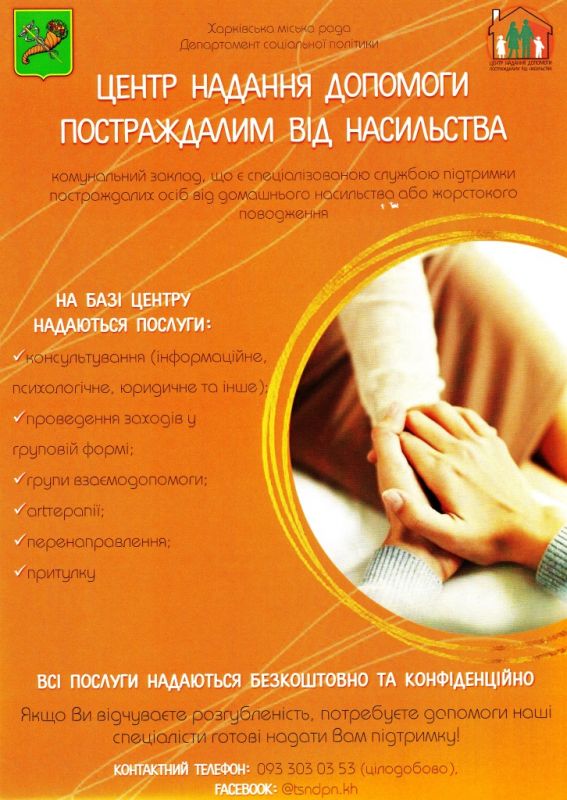 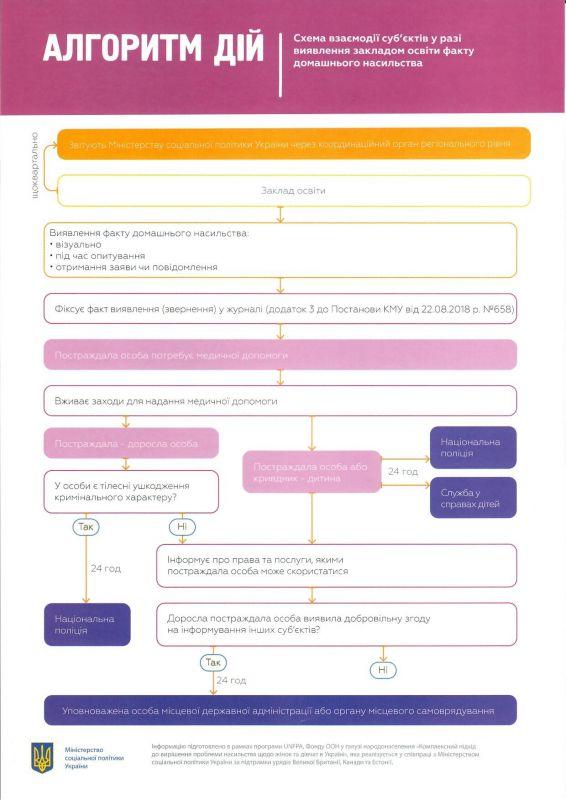 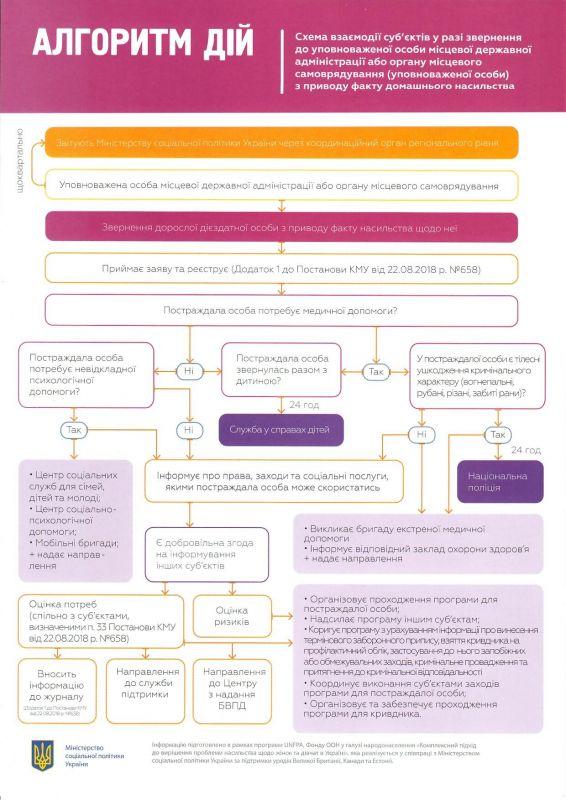 №з/пНазва та мета організаціїКонтакт1.Єдина гаряча лінія для осіб які постраждали від торгівлі людьми, домашнього насильства, насильства за ознакою статі, насильства стосовно дітей, або загрозу його вчинення15-472.Національна дитяча гаряча лінія (з питань булінгу, різних видів насилля, психологічної допомоги) «Ла Страда Україна»0800 500 225,116 111(З 12.00 до 20.00)3.Єдиний телефонний номер системи безоплатної правової допомоги для постраждалих від домашнього насильства.  Учасники освітнього процесу можуть отримати кваліфіковану правову допомогу0 800 213 1034.Гаряча лінія для отримання безкоштовної психологічної допомоги. Всесвітня організація охорони здоров’я та Міністерство охорони здоров’я України.Реєструйтеся на платформі «Розкажи мені» та покращуйте свій емоційний стан. tellme.com.ua5.Товариство Червоного Хреста України, Інститут когнітивного моделювання. З питань протидії домашньому насильству.Он-лайн- платформа «Мені здається».https://itseems.com.ua/6.Проєкт "Мій телефонний друг".Волонтери підтримують людей, які опинилися на самоті під час пандеміїCOVID-19. 0 800 202 147(з 12:00 до 20:00)